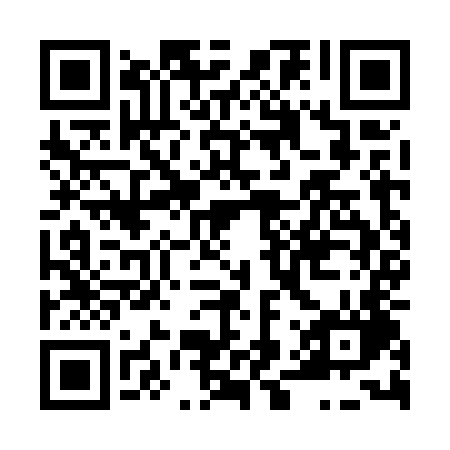 Prayer times for Bohunov, Czech RepublicWed 1 May 2024 - Fri 31 May 2024High Latitude Method: Angle Based RulePrayer Calculation Method: Muslim World LeagueAsar Calculation Method: HanafiPrayer times provided by https://www.salahtimes.comDateDayFajrSunriseDhuhrAsrMaghribIsha1Wed3:135:3112:515:568:1210:202Thu3:105:2912:515:578:1410:233Fri3:075:2812:515:588:1510:264Sat3:045:2612:515:598:1710:285Sun3:015:2412:516:008:1810:316Mon2:585:2312:516:018:2010:347Tue2:555:2112:516:028:2110:368Wed2:525:1912:516:038:2310:399Thu2:495:1812:516:038:2410:4210Fri2:465:1612:516:048:2510:4511Sat2:435:1512:516:058:2710:4812Sun2:395:1312:516:068:2810:5013Mon2:365:1212:516:078:3010:5314Tue2:355:1112:516:088:3110:5615Wed2:345:0912:516:098:3310:5916Thu2:345:0812:516:098:3411:0017Fri2:335:0712:516:108:3511:0018Sat2:335:0512:516:118:3711:0119Sun2:325:0412:516:128:3811:0120Mon2:325:0312:516:128:3911:0221Tue2:315:0212:516:138:4011:0222Wed2:315:0112:516:148:4211:0323Thu2:315:0012:516:158:4311:0424Fri2:304:5812:516:158:4411:0425Sat2:304:5712:516:168:4511:0526Sun2:304:5612:516:178:4711:0527Mon2:294:5612:516:188:4811:0628Tue2:294:5512:526:188:4911:0629Wed2:294:5412:526:198:5011:0730Thu2:284:5312:526:208:5111:0831Fri2:284:5212:526:208:5211:08